Životinje i njihova potreba za hranom (3)Zaokruži  sveždere.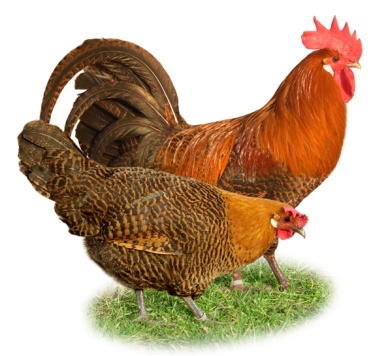 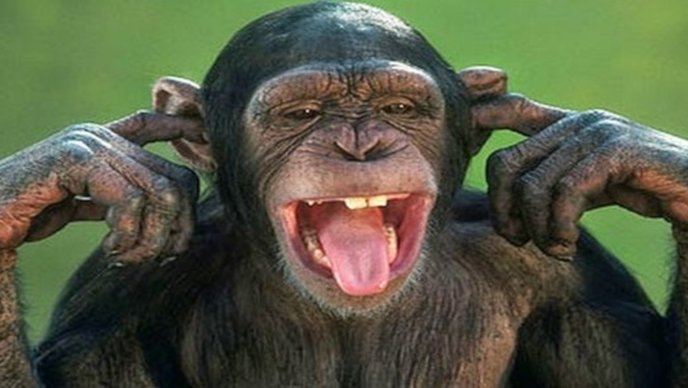 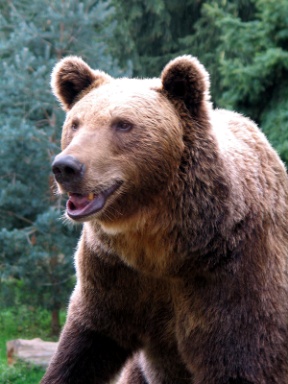 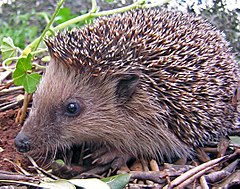 Dopuni rečenice.Probava započinje u ____________________.Biljožderi, svežderi i mesožderi razlikuju se po građi ____________________ i duljini ______________________.